景德镇陶瓷大学研究生指导教师个人信息表更新日期：姓名焦明清性别男出生年月1972年11月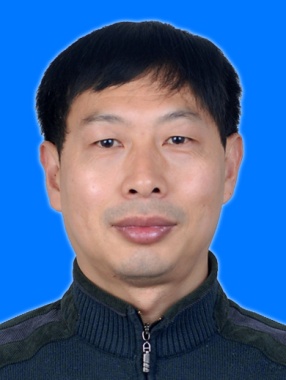 专业技术职称专业技术职称高级会计师高级会计师导师类别硕士生导师最后学历（毕业院校）最后学历（毕业院校）本科江西财经大学本科江西财经大学最后学位（毕业院校）工程硕士景德镇陶瓷学院获聘招生学科获聘招生学科应用经济、管理科学与工程、艺术经济应用经济、管理科学与工程、艺术经济研究方向艺术经济、财务管理联系电话联系电话1397985654113979856541E-mail284109086@qq.com个人简历个人简历1994年至今，在景德镇陶瓷大学计划财务处工作，历任科员、副科长、科长，现任计划财务处副处长1994年至今，在景德镇陶瓷大学计划财务处工作，历任科员、副科长、科长，现任计划财务处副处长1994年至今，在景德镇陶瓷大学计划财务处工作，历任科员、副科长、科长，现任计划财务处副处长1994年至今，在景德镇陶瓷大学计划财务处工作，历任科员、副科长、科长，现任计划财务处副处长1994年至今，在景德镇陶瓷大学计划财务处工作，历任科员、副科长、科长，现任计划财务处副处长教学科研情况教学科研情况担任研究生课程：无担任研究生课程：无担任研究生课程：无担任研究生课程：无担任研究生课程：无教学科研情况教学科研情况主要科研项目：1、技术创新扩散、品牌建设与陶瓷产业集群发展研究，省社科项目，主持2、景德镇国家陶瓷传承创新试验区建设背景下的“五美”乡村建设研究——以“三宝村”为例，景德镇市社科项目，主持主要科研项目：1、技术创新扩散、品牌建设与陶瓷产业集群发展研究，省社科项目，主持2、景德镇国家陶瓷传承创新试验区建设背景下的“五美”乡村建设研究——以“三宝村”为例，景德镇市社科项目，主持主要科研项目：1、技术创新扩散、品牌建设与陶瓷产业集群发展研究，省社科项目，主持2、景德镇国家陶瓷传承创新试验区建设背景下的“五美”乡村建设研究——以“三宝村”为例，景德镇市社科项目，主持主要科研项目：1、技术创新扩散、品牌建设与陶瓷产业集群发展研究，省社科项目，主持2、景德镇国家陶瓷传承创新试验区建设背景下的“五美”乡村建设研究——以“三宝村”为例，景德镇市社科项目，主持主要科研项目：1、技术创新扩散、品牌建设与陶瓷产业集群发展研究，省社科项目，主持2、景德镇国家陶瓷传承创新试验区建设背景下的“五美”乡村建设研究——以“三宝村”为例，景德镇市社科项目，主持教学科研情况教学科研情况主要获奖：1、《技术创新扩散、品牌建设和陶瓷集群协同发展研究》，景德镇市第九次社会科学优秀成果奖三等奖主要获奖：1、《技术创新扩散、品牌建设和陶瓷集群协同发展研究》，景德镇市第九次社会科学优秀成果奖三等奖主要获奖：1、《技术创新扩散、品牌建设和陶瓷集群协同发展研究》，景德镇市第九次社会科学优秀成果奖三等奖主要获奖：1、《技术创新扩散、品牌建设和陶瓷集群协同发展研究》，景德镇市第九次社会科学优秀成果奖三等奖主要获奖：1、《技术创新扩散、品牌建设和陶瓷集群协同发展研究》，景德镇市第九次社会科学优秀成果奖三等奖教学科研情况教学科研情况学术论文、论著：1、技术创新扩散、品牌建设与陶瓷产业集群协同发展研究，经济管理出版社2、《分析师关注、内部控制缺陷选择性披露与审计契约》，财会通讯学术论文、论著：1、技术创新扩散、品牌建设与陶瓷产业集群协同发展研究，经济管理出版社2、《分析师关注、内部控制缺陷选择性披露与审计契约》，财会通讯学术论文、论著：1、技术创新扩散、品牌建设与陶瓷产业集群协同发展研究，经济管理出版社2、《分析师关注、内部控制缺陷选择性披露与审计契约》，财会通讯学术论文、论著：1、技术创新扩散、品牌建设与陶瓷产业集群协同发展研究，经济管理出版社2、《分析师关注、内部控制缺陷选择性披露与审计契约》，财会通讯学术论文、论著：1、技术创新扩散、品牌建设与陶瓷产业集群协同发展研究，经济管理出版社2、《分析师关注、内部控制缺陷选择性披露与审计契约》，财会通讯